Publicado en Madrid el 22/11/2022 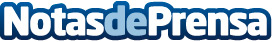 Los seguros médicos privados más completos con los que ahorrar en el 2023Todosegurosmedicos.com, el comparador online de pólizas médicas más amplio ayuda a ahorrar a la familias españolas en su seguro de salud de 2023. Ofrece una selección de los mejores y más completos productos de todas las aseguradoras.Datos de contacto:todosegurosmedicos.com91 218 21 86Nota de prensa publicada en: https://www.notasdeprensa.es/los-seguros-medicos-privados-mas-completos-con Categorias: Nacional Medicina Sociedad Seguros Ocio para niños http://www.notasdeprensa.es